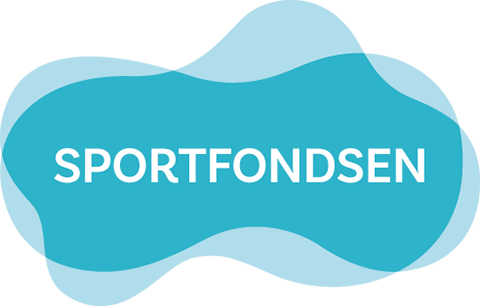 Zomer Zwemlessen  
 11 Juli t/m 19 Augustus 2022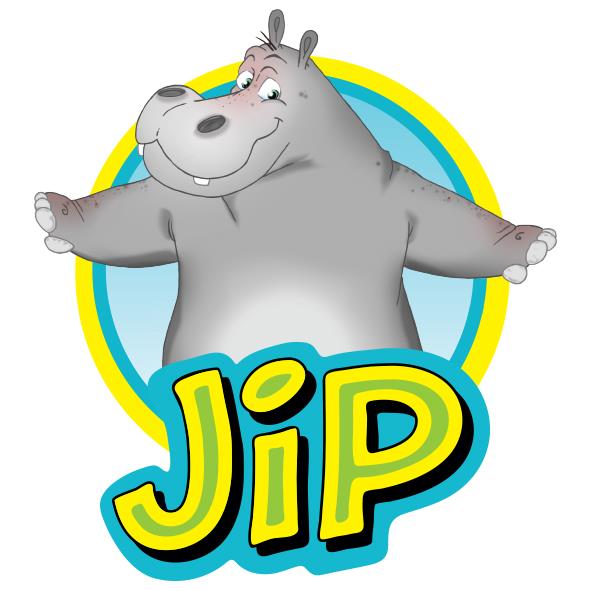 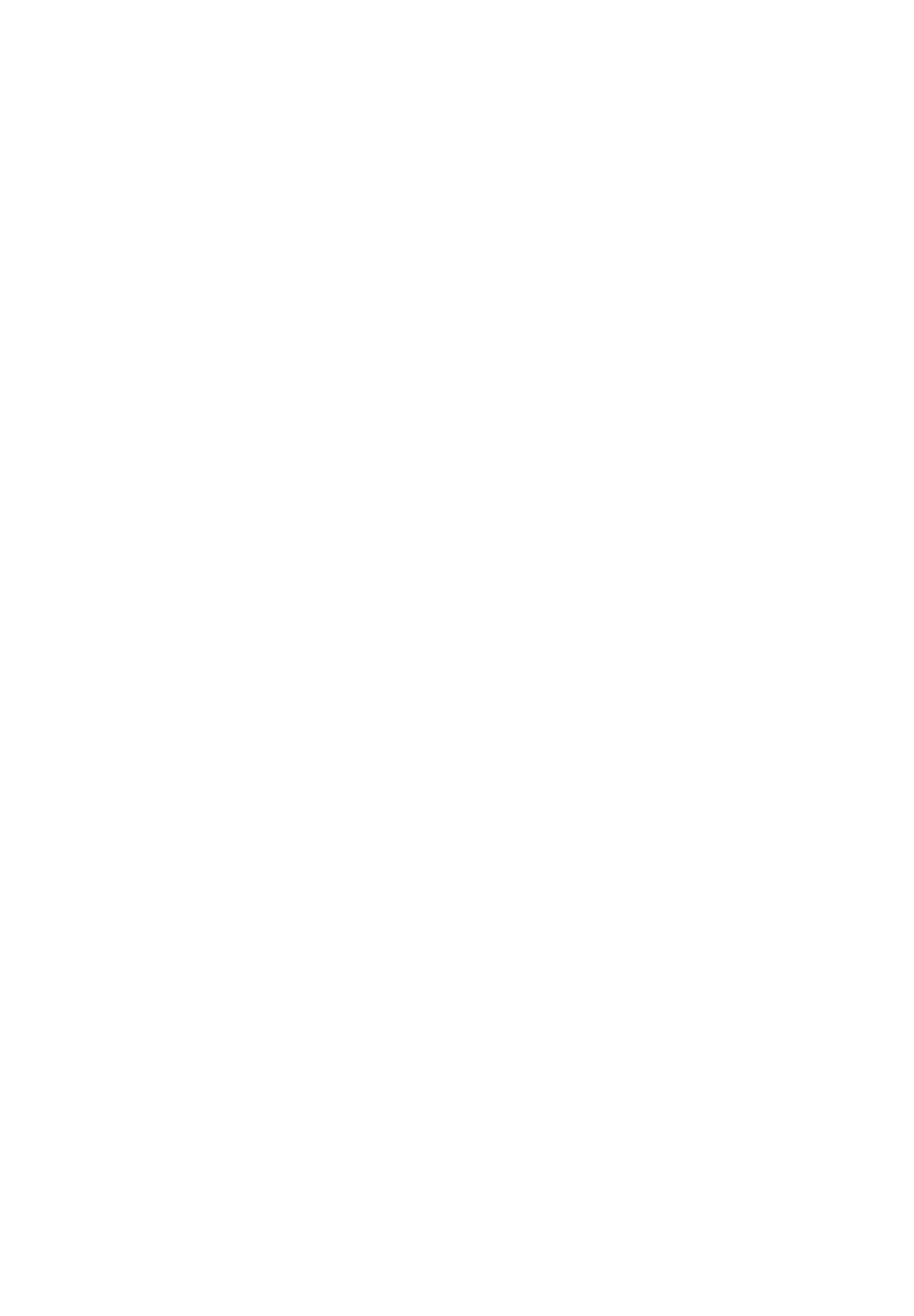 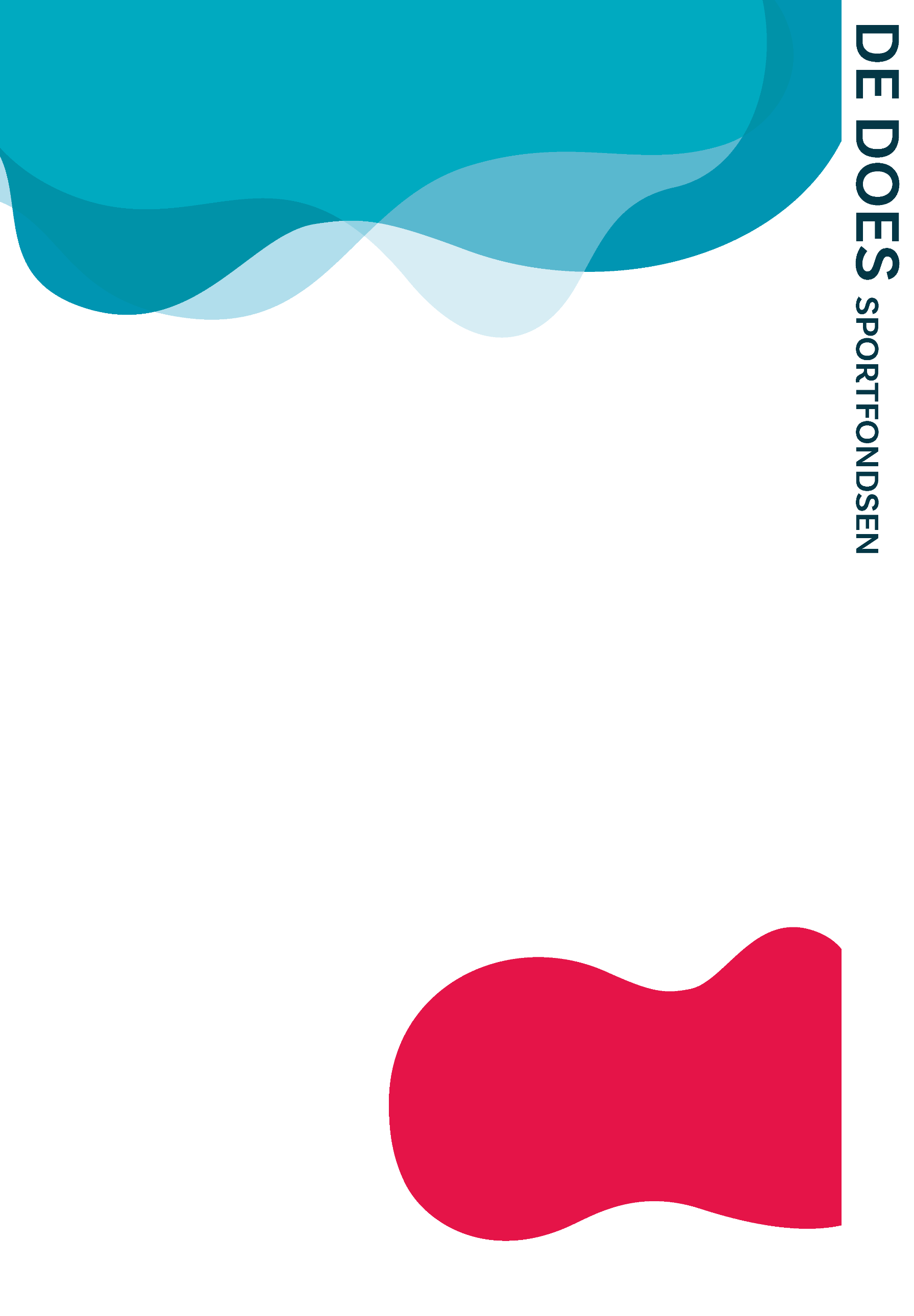 Beste ouders/verzorgers,
Met de zomervakantie in het verschiet kijken we allemaal uit naar een leuke periode met veel zon en zwemplezier. Dit betekent ook dat de zomer zwemlessen bij zwembad de Does weer van start gaan. In de periode 11 juli t/m 19 augustus verlopen de zwemlessen bij ons anders dan gewoonlijk.

Waarom houden wij een speciaal zomer zwemles-rooster aan? 
Het is van belang dat kinderen ook in de zomervakantie zo veel mogelijk, onder professionele begeleiding blijven oefenen. Dit voorkomt dat de zwemvaardigheid wegzakt en de zwemconditie op pijl blijft. Je kunt je zoon of dochter van maandag tot en met zaterdag voor een onbeperkt aantal lessen aanmelden. Het is zelfs mogelijk om 2 keer per dag zwemles te krijgen. Dit is een uitgelezen kans om in snel tempo de zwemvaardigheid te verbeteren.Algemene informatie:Vanaf 4 juli is het mogelijk je in te schrijven voor de zomerzwemlessen, dit kan alleen fysiek bij onze receptie. Neem altijd je zwempas mee! En let op onze openingstijden. Je kan je aanmelden voor de zwemlessen op maandag t/m zaterdag in de ochtend en maandag, woensdag en vrijdag in de middag. Voor elk zwemlesniveau hebben we een specifieke tijd gereserveerd.De automatische incasso loopt tijdens de zomervakantie met het reguliere maandbedrag door. Bij het bepalen van het maandbedrag van de incasso is rekening gehouden dat in de zomerperiode minder lessen worden gegeven, zo blijft elke maand het bedrag gelijk en weet je waar je aan toe bent.Voor elk zwemleskind die een automatische incasso heeft afgesloten hebben wij 4*  zwemlesplekken gereserveerd. Hierop kan je je zoon of dochter zonder extra kosten inschrijven. Wees wel snel, we hebben voor iedereen voldoende plekken, maar sommige lestijden zijn eerder vol dan andere. Als je in de zomer meer dan 4 lessen wilt reserveren dan is dat ook mogelijk! Voor slechts €7,85 per les kan je extra lessen bijboeken. Zo zwem je nog sneller naar je diploma toe.                                                              Let op, wij kunnen inschrijvingen alleen accepteren tegen gelijktijdige betaling, inschrijvingen per mail kunnen wij helaas niet in behandeling nemen. Inschrijven is alleen mogelijk indien alle betalingen zijn voldaan.  *Als je nu 2x per week zwemt zijn dit uiteraard 8 zwemlessen. Zwem je bij ons via Jeugdsportfonds of Stichting leergeld, dan heb je geen recht op deze 4 gratis lessen.                               Diplomazwemmen:Ook in de zomervakantie gaan wij door met diplomazwemmen. Het diplomazwemmen is op 30 juli. Als jouw zoon of dochter klaar is om het diploma te behalen zullen wij telefonisch contact opnemen om de tijd van het diplomazwemmen met jou af te stemmen.   Overige informatie:                                                                                         De leerlingen worden ingedeeld op het huidige zwemniveau. Je kan in dit formulier jouw voorkeurszwemdagen en tijden aangeven. Bij de receptie maken we de inschrijving definitief en zoeken met jou naar een alternatief als de voorkeurstijd niet meer beschikbaar is.We verwachten dat je op alle inschreven lessen ook daadwerkelijk aanwezig bent. Voor niet gebruikte zwemlessen kan géén restitutie worden verleend.Zorg dat je de tijden goed noteert in je agenda, het inhalen van een gemiste les is namelijk niet mogelijk. Tijdens de zomerlessen wordt het leerlingvolgsysteem niet bijgewerkt. Uiteraard monitoren wij wel de voorderingen van je zoon of dochten en stromen de kinderen gewoon door naar een volgend badje als zij daar klaar voor zijn. Ook tijdens de zomerzwemlessen is het van belang dat je je zwempas meeneemt naar de zwemles om binnen te komen. In verband met de vakanties wisselen de zwemdocenten per les. Het invullen van spreekbriefjes is daarom niet mogelijk. Heb je een brandende vraag. Stel deze dan bij de receptie of mail ons.Tijdens de zomerlessen moet je, zoals gewoonlijk, als ouder altijd aanwezig zijn in de horeca of op het terras van het zwembad zodat wij je kunnen bereiken in het geval van calamiteiten.Geef hieronder aan welke tijd je voorkeur heeft, meerdere opties, waaronder ook 2 maal per dag zijn mogelijk:	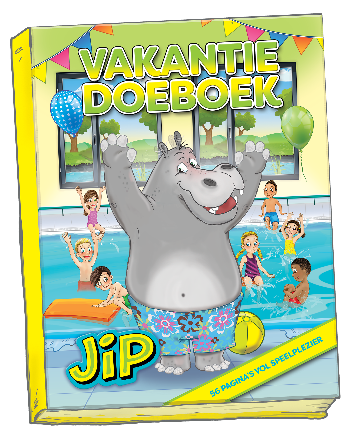 INSCHRIJF FORMULIER ZOMER ZWEMLESSEN 2022 
BAD 4                                                     EIGEN EXEMPLAAR                                       INSCHRIJF FORMULIER ZOMER ZWEMLESSEN 2022 
BAD 4                                                     EIGEN EXEMPLAAR                                       INSCHRIJF FORMULIER ZOMER ZWEMLESSEN 2022 
BAD 4                                                     EIGEN EXEMPLAAR                                       INSCHRIJF FORMULIER ZOMER ZWEMLESSEN 2022 
BAD 4                                                     EIGEN EXEMPLAAR                                       Huidig dag/tijdKleur bandjeINSCHRIJF FORMULIER ZOMER ZWEMLESSEN 2022BAD 4                                        INLEVER EXEMPLAARINSCHRIJF FORMULIER ZOMER ZWEMLESSEN 2022BAD 4                                        INLEVER EXEMPLAARINSCHRIJF FORMULIER ZOMER ZWEMLESSEN 2022BAD 4                                        INLEVER EXEMPLAARINSCHRIJF FORMULIER ZOMER ZWEMLESSEN 2022BAD 4                                        INLEVER EXEMPLAARVoornaam leerlingAchternaam Telefoonnummer                       06-nummerE-mailHuidig niveau badKleur bandjeHuidige dag/tijd